Instructions for parentsIf the activity is in red writing- this activity needs to be doneIf the writing is in black - it is optional and you can do it if you want to and have timeIf highlighted in yellow - we expect to see a photo of this your child’s portfolio. Home Learning Wednesday 6/5/2020 Sing the rhyme:Sing and listen to the rhyme every day. Lyrics will be shared on class story. Plant a Seed by Curly Cathhttps://www.youtube.com/watch?v=6EkSWghf0pAInstructions for parentsIf the activity is in red writing- this activity needs to be doneIf the writing is in black - it is optional and you can do it if you want to and have timeIf highlighted in yellow - we expect to see a photo of this your child’s portfolio. Daily work outhttps://www.youtube.com/watch?v=KAT5NiWHFIUhttps://www.youtube.com/watch?v=3jPs9Zz8Nf4Sing the rhyme:Sing and listen to the rhyme every day. Lyrics will be shared on class story. Plant a Seed by Curly Cathhttps://www.youtube.com/watch?v=6EkSWghf0pAMathsToday is a phonics day.We are going to work on learning the digraphs oi today- see if you can spot the digraphs in your reading books. Wednesday Digraph oihttps://www.youtube.com/watch?v=EMdtke9HZVEAsk your child to write the words on their whiteboard. As an extra challenge, write a simple sentence using one of the words with the  oi digraph.Phonics follow-up activities will be available on your child’s Education City account and must be completed.DFE daily phonics to be shown live on YouTube at 10am. https://www.youtube.com/channel/UCP_FbjYUP_UtldV2K_-niWwMore ways to explore this week’s phonics, if you have time Mr Thorne does phonics   owhttps://www.youtube.com/watch?v=GJtvjxBYg7IAlphablocks owhttps://www.youtube.com/watch?v=KMuAjxj6bSkLittle Learners   oihttps://www.youtube.com/watch?v=Z-0wWdE-EzgAlphablocks oihttps://www.bbc.co.uk/iplayer/episode/b01q0pgj/alphablocks-series-3-21-the-endEvery day you should have your child to practice;Write my namePractise saying the letter names and sounds using the sound mat, “the name is…the sound is…”Practise saying the non decodable words on the sound mat. Count from 0-20 then from 20-0.Practise handwriting one letter in your book.10 minutes of reading.Listen to a story. CreativeCan you create a                         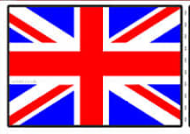 Union Jack flag tocommemorate VE Day?MathsToday is a phonics day.We are going to work on learning the digraphs oi today- see if you can spot the digraphs in your reading books. Wednesday Digraph oihttps://www.youtube.com/watch?v=EMdtke9HZVEAsk your child to write the words on their whiteboard. As an extra challenge, write a simple sentence using one of the words with the  oi digraph.Phonics follow-up activities will be available on your child’s Education City account and must be completed.DFE daily phonics to be shown live on YouTube at 10am. https://www.youtube.com/channel/UCP_FbjYUP_UtldV2K_-niWwMore ways to explore this week’s phonics, if you have time Mr Thorne does phonics   owhttps://www.youtube.com/watch?v=GJtvjxBYg7IAlphablocks owhttps://www.youtube.com/watch?v=KMuAjxj6bSkLittle Learners   oihttps://www.youtube.com/watch?v=Z-0wWdE-EzgAlphablocks oihttps://www.bbc.co.uk/iplayer/episode/b01q0pgj/alphablocks-series-3-21-the-endPower of Reading and topic We will be reading the next instalment of The Gigantic Turnip.Draw a picture of the old man from the story to be used throughout the topic. Discuss- How do you feel when you cannot do something for yourself? When is ok to ask for help?Parents helpIf you want more information on phonics and the way we teach it please see the links below. https://www.bbc.co.uk/cbeebies/grownups/the-alphablocks-guide-to-phonics https://www.youtube.com/channel/UCP_FbjYUP_UtldV2K_-niWwMathsToday is a phonics day.We are going to work on learning the digraphs oi today- see if you can spot the digraphs in your reading books. Wednesday Digraph oihttps://www.youtube.com/watch?v=EMdtke9HZVEAsk your child to write the words on their whiteboard. As an extra challenge, write a simple sentence using one of the words with the  oi digraph.Phonics follow-up activities will be available on your child’s Education City account and must be completed.DFE daily phonics to be shown live on YouTube at 10am. https://www.youtube.com/channel/UCP_FbjYUP_UtldV2K_-niWwMore ways to explore this week’s phonics, if you have time Mr Thorne does phonics   owhttps://www.youtube.com/watch?v=GJtvjxBYg7IAlphablocks owhttps://www.youtube.com/watch?v=KMuAjxj6bSkLittle Learners   oihttps://www.youtube.com/watch?v=Z-0wWdE-EzgAlphablocks oihttps://www.bbc.co.uk/iplayer/episode/b01q0pgj/alphablocks-series-3-21-the-endPlay- dough challenge- any time in the weekCan you make a flower with your playdough? Remember the stem, leaves and petals. 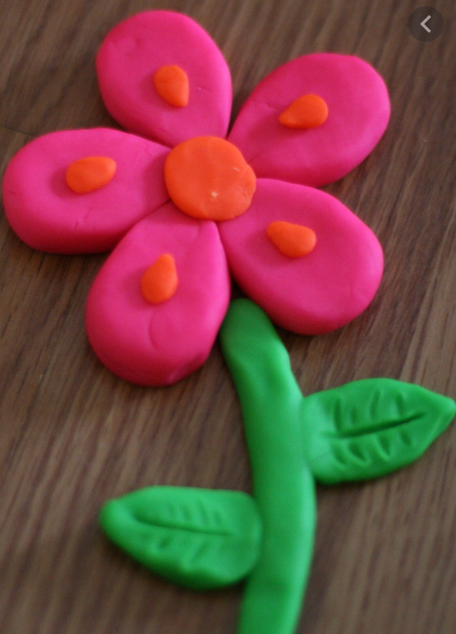 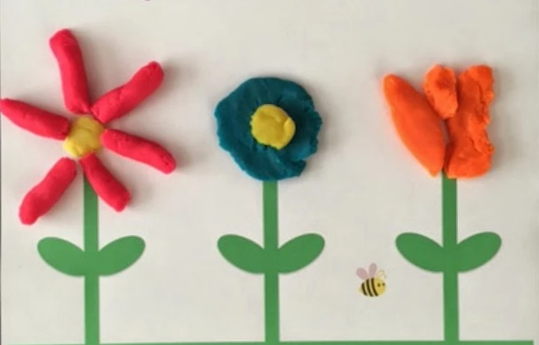 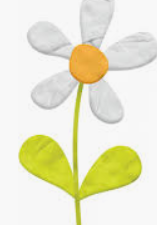 Play- dough challenge- any time in the weekCan you make a flower with your playdough? Remember the stem, leaves and petals. 